Oklahoma Association For Health, Physical Education, Recreation and Dance2022 Undergraduate Scholarship Application and Process InformationEmma W. Plunkett and Helen Corrubia Undergraduate Scholarship Candidate Eligibility and Application Check ListCandidate Qualifications:______ 1.  Be of Junior or Senior level standing ______ 2.  Be a current member of OAHPERD._____ 	 3.  Have a minimum of a 3.0 GPA on a 4.0 scaleApplication Checklist______  1.  All required information is included.______  2.  Application is accompanied by a letter of support from a faculty member or department chair.  ______  3.  Application is accompanied by the following: 		___ Student Transcript 		___ Current Vitae or Resume		___ Personal statement of future plans, goals, and ambitions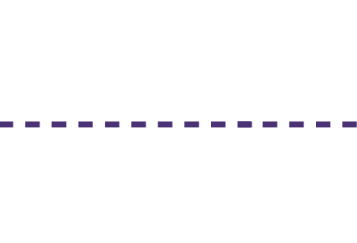 Karen J. Dowd Undergraduate Scholarship ApplicationCandidate Eligibility and Application Check ListCandidate Qualification:______ 1.  Must be a Junior or Senior.______ 2.  Be a current member of OAHPERD.Application Checklist______  1.  All required information is included.______  2.  Application is accompanied by a letter of support from a faculty member or department chair.  ______ 3.  Application is accompanied by the following:		___ Student Transcript 		___ Current Vitae or Resume		___ Personal statement of future plans, goals, and ambitionsINCOMPLETE APPLICATIONS WILL NOT BE CONSIDEREDApplications must be received by Wednesday, September 14, 2022 Submit applications electronically to amber.sturgeon@swosu.eduQuestions or comments can be directed to Dr. Amber Sturgeon by e-mail or telephone (580-774-3184)